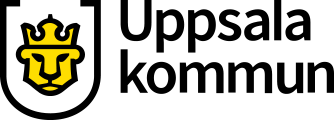 Att tänka på vid hög belastning på våra system/nätverk i hela landetDet är och kommer vara hög belastning på nätet och på våra system, både o365, Unikum och andra. Detta gäller hela landet. Problemen kommer komma och gå och sådant som fungerar idag kan vara svårt i morgon. Detta är problem som alla står inför just nu. Det gäller heller inte bara Sverige utan hela Europa och världen. Distansundervisning kan göras när som helst och fjärrundervisning är den som utförs i realtid. Fokus på distansundervisning kan vara att föredra i ett läge när belastningen är hög på nätet. 
För att underlätta detta, tänk på: 